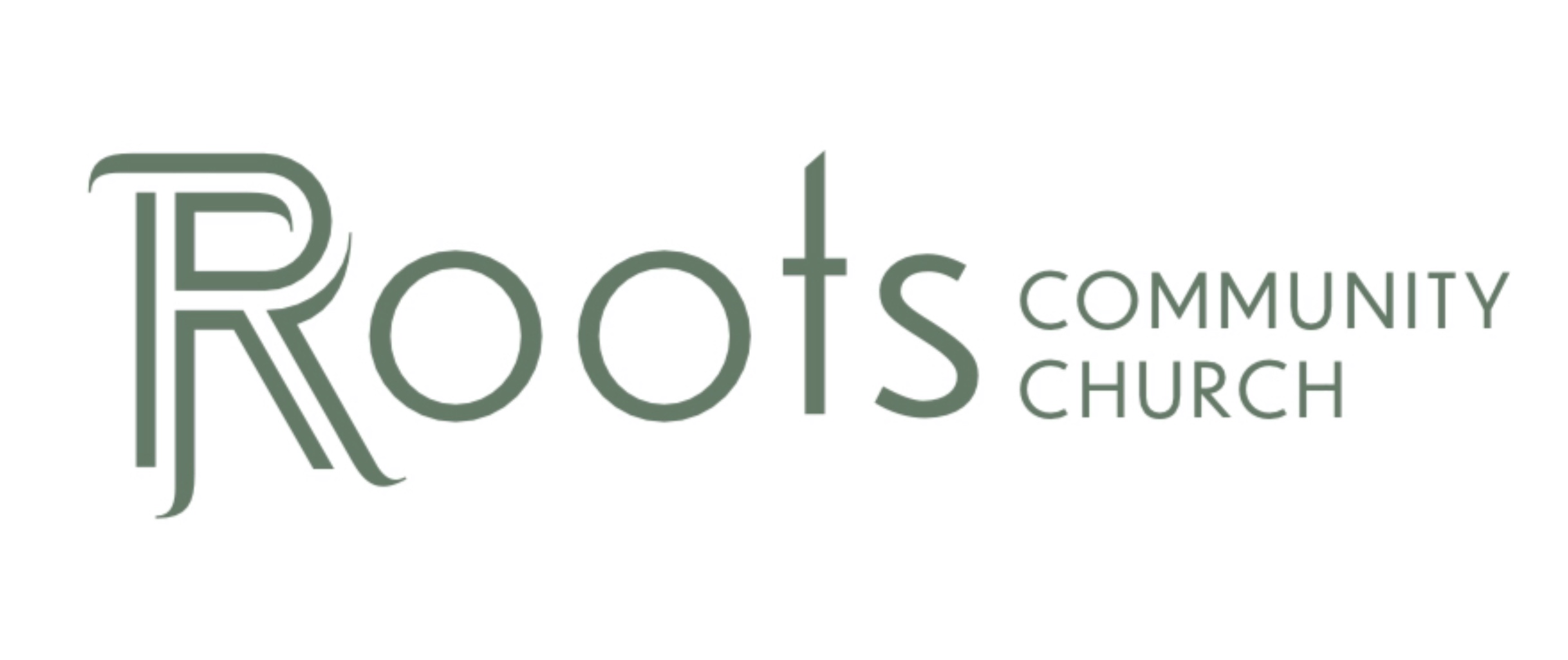 RCC Phoenix – 3.6.22 – Armor of God (Week 8)Ephesians 6:17 NLTPut on salvation as your helmet, and take the sword of the Spirit, which is the word of God.The Sword of the SpiritThe Soldier’s SwordThe sword (Gladius) had a ________________ handle to increase the soldier’s grip. The Gladius was shorter in length (measuring __________  -  __________ inches) and was intended for use in crowded areas or while in military formation.The sword was also ________________ - ________________ to inflict major damage.The Believer’s SwordThe Believer’s Sword is the ________________ of ________________.It ________________ UsHebrews 4:12-13 NLT“For the word of God is alive and powerful. It is sharper than the sharpest two-edged sword, cutting between soul and spirit, between joint and marrow. It exposes our innermost thoughts and desires. Nothing in all creation is hidden from God. Everything is naked and exposed before his eyes, and he is the one to whom we are accountable.”Scripture gets down to the ________________ of our actions and intentions. God can see past your ________________ and read your ________________.Scripture ________________ if we are living up to God’s standard.It ________________ UsPsalms 119:9-16 NLT“How can a young person stay pure? By obeying your word. I have tried hard to find you— don’t let me wander from your commands. I have hidden your word in my heart, that I might not sin against you. I praise you, O Lord; teach me your decrees. I have recited aloud all the regulations you have given us. I have rejoiced in your laws as much as in riches. I will study your commandments and reflect on your ways. I will delight in your decrees and not forget your word.” It Keeps Us:__________________________  __________________________  ________________________________Knowing chapter and verse Scripture references doesn’t earn us ________________  ________________ in heaven.But knowing what the words of Scripture mean, what our responsibilities are and how God’s Word is implemented in our lives, is vital.It ________________ UsMatthew 4:1-4 NLT“Then Jesus was led by the Spirit into the wilderness to be tempted there by the devil. For forty days and forty nights he fasted and became very hungry. During that time the devil came and said to him, “If you are the Son of God, tell these stones to become loaves of bread.” But Jesus told him, “No! The Scriptures say, ‘People do not live by bread alone, but by every word that comes from the mouth of God.’ Jesus Knew and Used ________________Matthew 4:5-7 NLTThen the devil took him to the holy city, Jerusalem, to the highest point of the Temple, and said, “If you are the Son of God, jump off! For the Scriptures say, ‘He will order his angels to protect you. And they will hold you up with their hands so you won’t even hurt your foot on a stone.’” Jesus responded, “The Scriptures also say, ‘You must not test the Lord your God.’ ” The ________________ Knows Scripture but ________________ it’s meaning and uses it to serve ________________.Matthew 4:8-10 NLTNext the devil took him to the peak of a very high mountain and showed him all the kingdoms of the world and their glory. “I will give it all to you,” he said, “if you will kneel down and worship me.” “Get out of here, Satan,” Jesus told him. “For the Scriptures say, ‘You must worship the Lord your God and serve only him.”Jesus knew when the Enemy was using Scripture incorrectly.We must familiar enough with Scripture that we can recognize when it’s being ________________ and ________________. It ________________ UsJohn 14:23-26 NLT“Jesus replied, “All who love me will do what I say. My Father will love them, and we will come and make our home with each of them. Anyone who doesn’t love me will not obey me. And remember, my words are not my own. What I am telling you is from the Father who sent me. I am telling you these things now while I am still with you. But when the Father sends the Advocate as my representative—that is, the Holy Spirit—he will teach you everything and will remind you of everything I have told you.”The Holy Spirit will cause us to ________________ His Word when we need it.Acts of the Apostles 13:6-12 NLT“Afterward they traveled from town to town across the entire island until finally they reached Paphos, where they met a Jewish sorcerer, a false prophet named Bar-Jesus. He had attached himself to the governor, Sergius Paulus, who was an intelligent man. The governor invited Barnabas and Saul to visit him, for he wanted to hear the word of God. But Elymas, the sorcerer (as his name means in Greek), interfered and urged the governor to pay no attention to what Barnabas and Saul said. He was trying to keep the governor from believing. Saul, also known as Paul, was filled with the Holy Spirit, and he looked the sorcerer in the eye. Then he said, “You son of the devil, full of every sort of deceit and fraud, and enemy of all that is good! Will you never stop perverting the true ways of the Lord? Watch now, for the Lord has laid his hand of punishment upon you, and you will be struck blind. You will not see the sunlight for some time.” Instantly mist and darkness came over the man’s eyes, and he began groping around begging for someone to take his hand and lead him. When the governor saw what had happened, he became a believer, for he was astonished at the teaching about the Lord.”Paul was armed with the truth of God’s Word and used it to attack the enemy of God which resulted in a man being saved. Spiritual Warfare should result in ________________ that leads to Salvation.Question:How are we supposed to know when Scripture is being twisted? How are we supposed to know when people are using it out of context? How are we supposed to know what we’re supposed to say to unbelievers who question faith in Jesus? How do we engage in Spiritual warfare?Answer: ________________.  __________.  ________________.It ________________ Us2 Timothy 3:16-17 NLT“All Scripture is inspired by God and is useful to teach us what is true and to make us realize what is wrong in our lives. It corrects us when we are wrong and teaches us to do what is right. God uses it to prepare and equip his people to do every good work.”Quote from Polybius (A Greek historian who wrote of Rome’s rise to world prominence):“The legionary (soldier) is thought of primarily as a swordsman, charging forward into the enemy and using his sword to thrust rather than slash.”The word “Gladiator” comes from the Greek word Gladius which literally means “________________.”Reflection Question:Are we known as people of Scripture?How do we take up the Sword of the Spirit? We ________________ and ________________ read, consume and think about Scripture. God’s Word must become our foundation for truth, our life standard and the tool we use to destroy the works of the Enemy.